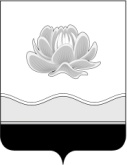 Российская ФедерацияКемеровская область - Кузбасс  Мысковский городской округСовет народных депутатов Мысковского городского округа(шестой созыв)Р Е Ш Е Н И Еот 29 сентября 2021г. № 71-нО внесении изменений в решение Мысковского городского Совета народных депутатов от 17.09.2009 № 52-н «Об утверждении Положения об оплате труда лиц, замещающих муниципальные должности в органах местного самоуправления Мысковского городского округа»ПринятоСоветом народных депутатовМысковского городского округа28 сентября 2021 годаВ соответствии с пунктом 4 статьи 86 Бюджетного кодекса Российской Федерации, пунктом 2 статьи 2 Закона Кемеровской области от 25.04.2008 № 31-ОЗ «О гарантиях осуществления полномочий депутатов представительных органов муниципальных образований и лиц, замещающих муниципальные должности», руководствуясь Федеральным законом от 07.02.2011 № 6-ФЗ «Об общих принципах организации и деятельности контрольно-счетных органов субъектов Российской Федерации и муниципальных образований», пунктом 44 части 2 статьи 32 Устава Мысковского городского округа, Совет народных депутатов Мысковского городского округарешил:1. Внести в решение Мысковского городского Совета народных депутатов от 17.09.2009 № 52-н «Об утверждении Положения об оплате труда лиц, замещающих муниципальные должности в органах местного самоуправления Мысковского городского округа» (в редакции решений от 29.12.2009 № 112-н, от 16.02.2012 № 6-н, от 13.12.2012 № 67-н, от 22.10.2013 № 10-н, от 15.11.2017 № 60-н, от 25.12.2017 № 68-н, от 21.03.2018 № 14-н, от 28.12.2018 № 42-н, 18.12.2019 № 65-н) (далее - решение), следующие изменения:1.1. пункт 5 изложить в следующей редакции:«6. Контроль за исполнением настоящего решения возложить на комитет Совета народных депутатов Мысковского городского округа по развитию экономики, бюджету, налогам и финансам, администрацию Мысковского городского округа.»;1.2. внести в Положение об оплате труда лиц, замещающих муниципальные должности в органах местного самоуправления Мысковского городского округа, утвержденное решением следующие изменения:1.2.1.пункт 1 дополнить словами «, председателю муниципальной ревизионной комиссии»; 1.2.2. в пункте 3 после слов «заместителя председателя Совета» дополнить словами «, председателя муниципальной ревизионной комиссии»; 1.2.3. пункт 4 дополнить подпунктом 4.3 следующего содержания:«4.3. Председателю муниципальной ревизионной комиссии – 31 692 рубля.»;1.2.4. в пункте 5 после слов «заместителю председателя Совета» дополнить словами «, председателю муниципальной ревизионной комиссии»; 1.2.5. в пункте 6 после слов «заместителю председателя Совета» дополнить словами «, председателю муниципальной ревизионной комиссии»; 1.2.6. в пункте 7 после слов «заместителю председателя Совета» дополнить словами «, председателю муниципальной ревизионной комиссии»;1.2.7. в подпункте 7.2 пункта 7 после слов «заместителю председателя Совета» дополнить словами «председателю муниципальной ревизионной комиссии»; 1.2.8. в пункте 8 после слов «заместителя председателя Совета» дополнить словами «, председателя муниципальной ревизионной комиссии»; 1.2.9. в пункте 9 после слов «заместителя председателя Совета» дополнить словами «, председателя муниципальной ревизионной комиссии». 2. Настоящее решение направить главе Мысковского городского округа для подписания и опубликования (обнародования) в установленном порядке.3. Настоящее решение вступает в силу со дня его официального опубликования (обнародования) и распространяет свое действие на правоотношения с 30.09.2021 года.4. Контроль за исполнением настоящего решения возложить на комитет Совета народных депутатов Мысковского городского округа по развитию экономики, бюджету, налогам и финансам, администрацию Мысковского городского округа.Председатель Совета народных депутатов                              Мысковского городского округа                                                               А.М. КульчицкийГлава Мысковского городского округа                                                          Е.В. Тимофеев